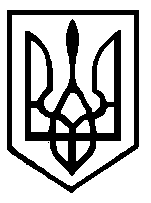 У к р а ї н аСкаржинецька сільська радаХмільницького району Вінницької областіР І Ш Е Н Н Я    № 232 14.09. 2018 р.                   	  с.Скаржинці                 23 сесія  7 скликанняПро внесення змін до рішення  22  сесії  Скаржинецької  сільської ради                             7 скликання від 04.06.2018 року  №  223 «Про встановлення ставок та пільг із сплати земельного податку на 2019 рік на  території  Скаржинецької с ільської ради»Відповідно до Закону України «Про внесення змін до Податкового кодексу України та деяких законів України щодо стимулювання, утворення та діяльності сімейних фермерських господарств», та пункту 24 частини першої статті 26 Закону України «Про місцеве самоврядування в Україні», Скаржинецька  сільська рада ВИРІШИЛА:1.Внести зміни до додатку 1  рішення   22 сесії  Скаржинецької  сільської ради 7 скликання від  04.06.2018 року  №   223  «Про встановлення ставок та пільг із сплати земельного податку на 2019 рік на території  Скаржинецької  сільської ради», виклавши код 09 в насупній редакції:2. Встановити, що дане рішення вступає в дію з 15 серпня 2018 року.3. Контроль за виконанням даного рішення покласти на  постійну  комісію сільської ради з питань сільського господарства ,регулювання земельних відносин (Стрельчик А.М.).Сільський голова                                       Л.В.Стрельчик09Землі лісогосподарського призначення 09.01Для ведення лісового господарства і пов’язаних з ним послуг0,10,10,10,109.02Для іншого лісогосподарського призначення0,10,10,10,109.03Для цілей підрозділів 09.01-09.02 та для збереження та використання земель природно-заповідного фонду0,10,10,10,1